Lire un extrait de Bande-Dessinée : Le bouclier Arverne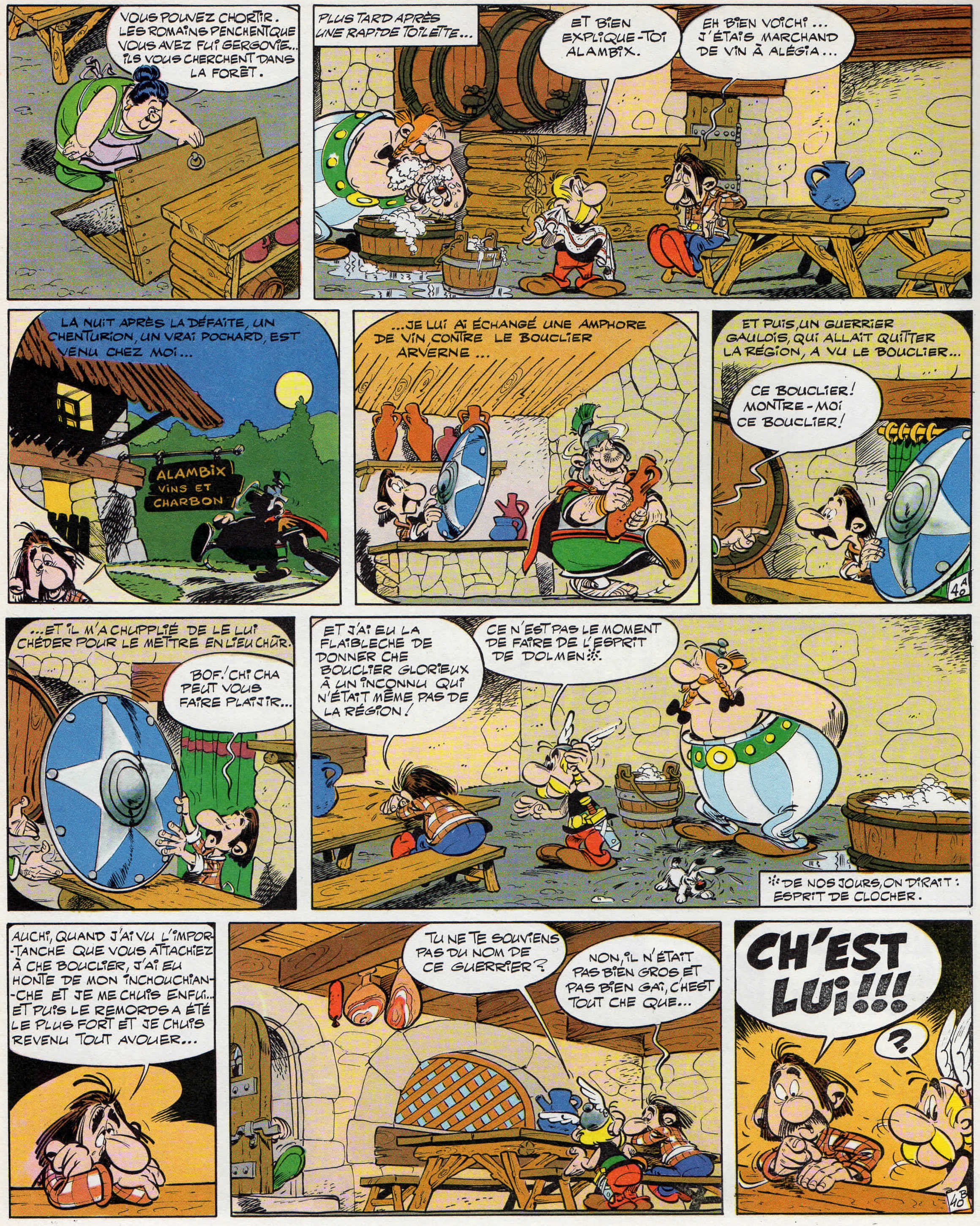 Le bouclier arverne, René Goscinny et André Uderzo, 1968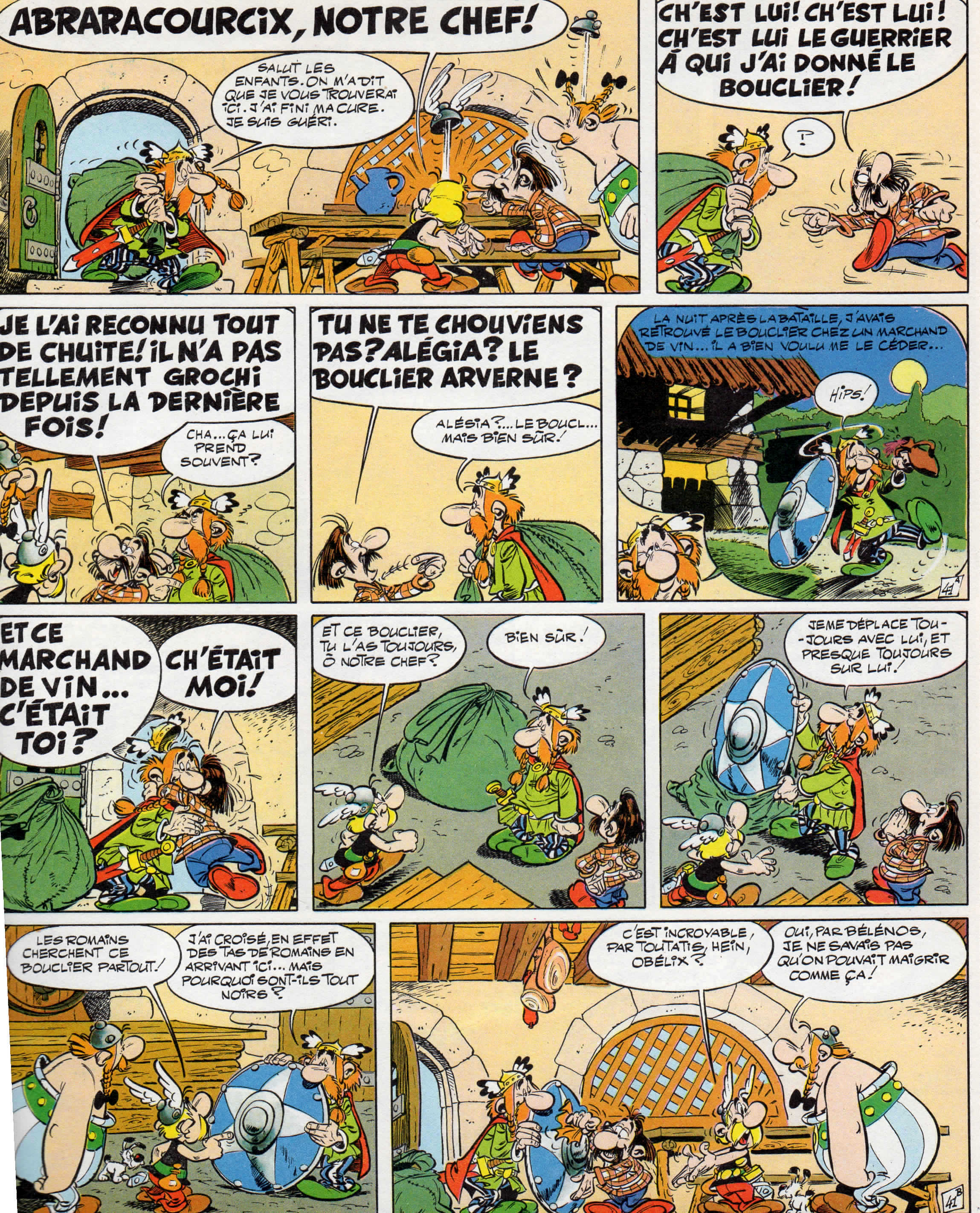 Le bouclier arverne, René Goscinny et André Uderzo, 1968Faire des liens texte à monde : une scène historique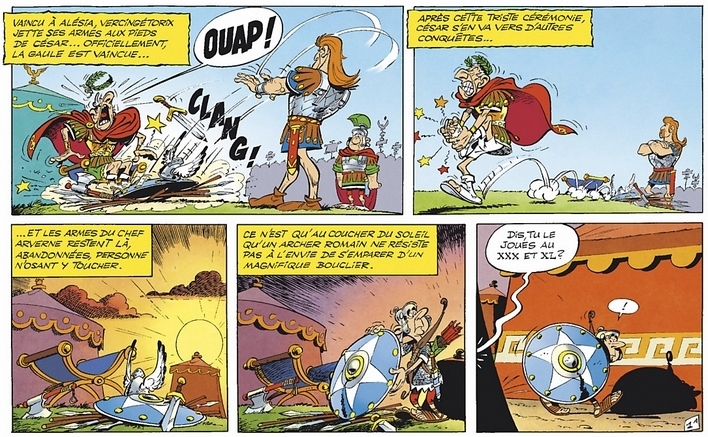 Le bouclier arverne, René Goscinny et André Uderzo, 1968A qui appartient le bouclier ?……………………………………………………………………………………Pourquoi le jette-t-il aux pieds de Jules César ?……………………………………………………………………………………Pourquoi César a-t-il des étoiles autour du pied?……………………………………………………………………………………Dessine les autres armes du guerrier Gaulois :www.caracolus.frLire un documentaire : un personnage historique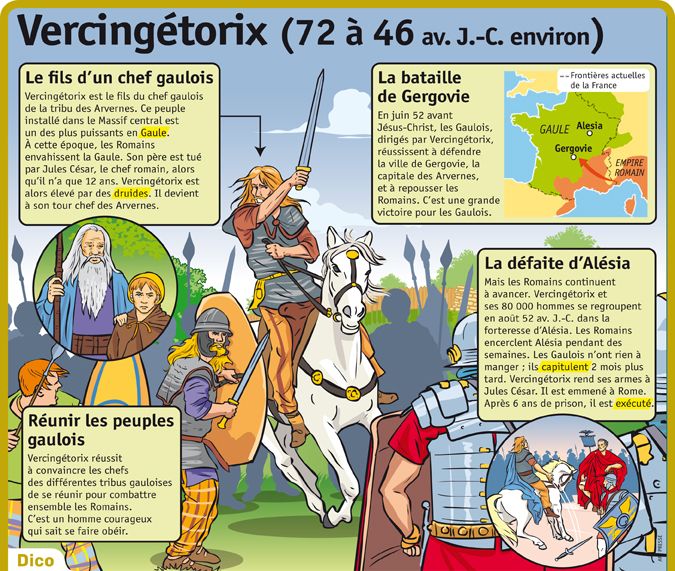 www.caracolus.frRécris ce que dit le marchand de vin en corrigeant les erreurs.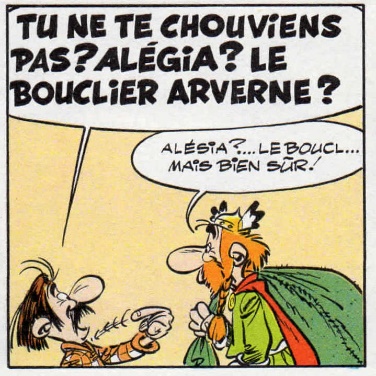 ………………………………………………………………………………………………………………………………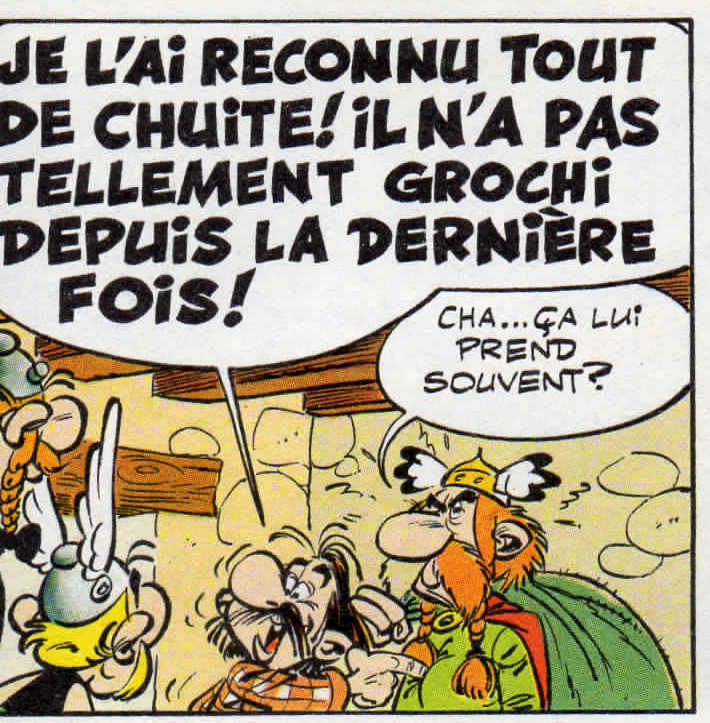 ………………………………………………………………………………………………………………………………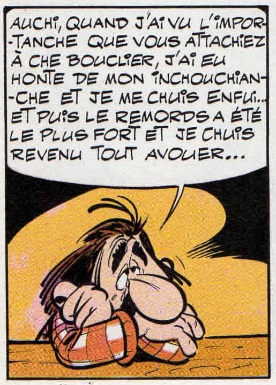 ………………………………………………………………………………………………………………………………………………………………………………………………………………………………………………………………………………………………………………………………………………………………………………………………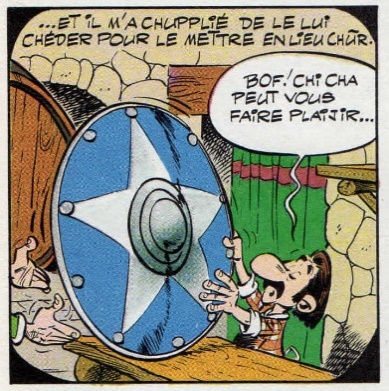 ………………………………………………………………………………………………………………………………www.caracolus.fr